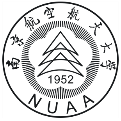 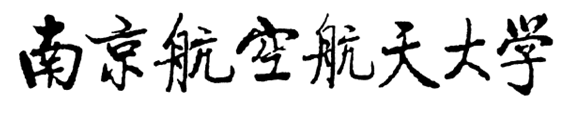 本科毕业设计（论文）工作材料材料目录二〇二〇年六月编号××××××××题目南京航空航天大学本科毕业设计（论文）参考模板
——2020年第一版学生姓名×××学号70204049学院教务处序号名称数量备注1毕业设计（论文）任务书12毕业设计（论文）开题报告13毕业设计（论文）中期检查表14毕业设计（论文）评审表（指导教师用表）15毕业设计（论文）评审表（评阅教师用表）16毕业设计（论文）答辩记录表17毕业设计（论文）评审表（答辩小组用表）18毕业设计（论文）成绩评定表（学院评审委员会用表）1